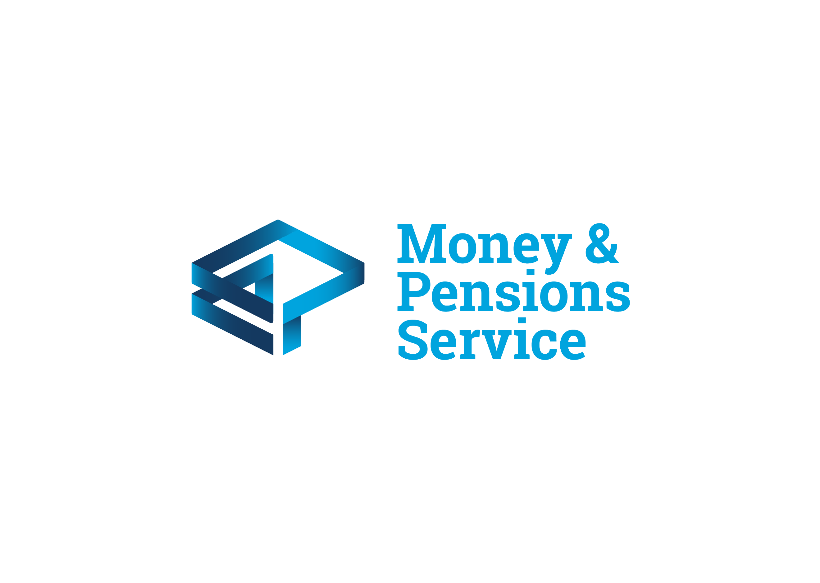 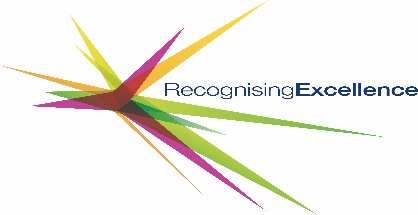 The Money and Pension Service Quality Framework for IndividualsDebt Advice Training and Qualification ProvidersInterim Assessment Application Form following content amendmentsThis form should be completed with consideration to the previous assessment report and requirements of the NOS.Completed applications should be submitted to: liz.morris@recognisingexcellence.co.ukDetailed Summary of Content Changes made (if applicable):Applicant Name:Key Contact:Email Address:Telephone Number:Name of Accredited Learning Programme/ Pathway:Level of Accreditation:Initial Contact / Support / Advice / Casework-Specialist / Court Representation / SupervisionDate of Original Award Accreditation:Date Changes to be launched:Learning Management System/Electronic delivery introduced - please provide a brief summary of changes in relation to the following areas:Changes in legislationChanges to Pre Requisite and Prior Learning AssessmentHow Learning is Assessed / Online knowledge Test e.g. Interactive activities / opportunity for QA with trainer(s) / electronic break out rooms / On line opportunity for discussion with other LearnersRobust and Secure Systems for Administration of learning (Cyber Security/GDPR/Confidentiality)Evaluation of Trainers and Training Materials / support for trainers transitioning to on line teachingFeedback and Complaints ProcedureLearning Management System/Electronic delivery introduced - please provide a brief summary of changes in relation to the following areas:Changes in legislationChanges to Pre Requisite and Prior Learning AssessmentHow Learning is Assessed / Online knowledge Test e.g. Interactive activities / opportunity for QA with trainer(s) / electronic break out rooms / On line opportunity for discussion with other LearnersRobust and Secure Systems for Administration of learning (Cyber Security/GDPR/Confidentiality)Evaluation of Trainers and Training Materials / support for trainers transitioning to on line teachingFeedback and Complaints ProcedureModule /Chapter Reference point of content changeContent Revised / Or New AdditionNational Occupational Standards ReferenceSummary of changes made Documentary Evidence Submitted and/or access to on line learning (Please catalogue each document/on line submitted/accessed for consideration)Assessor Verification and Recommendatione.g. Support clients to make sure of advice and guidance services (SFJGA2)